
C(1,7) b(-0,12) a(-0,24)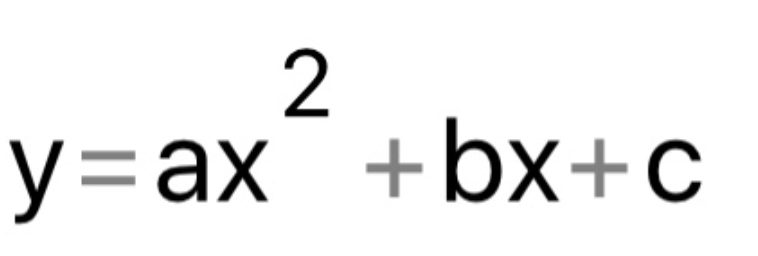        f   (-2,9231691553909,0)    e  (2,4231691553909,0)mandarin  Mandarin has a shape of parabola. Goncagül Karaman 11A –Görele Anatolian High School